Девятое заседание                                                                                  28 созываКАРАР                                                                                                  РЕШЕНИЕ«О бюджете сельского поселения Кушманаковский сельсовет муниципального района Бураевский район Республики Башкортостан на 2022 год и на плановый период 2023 и 2024 годов»         В соответствии с Федеральным законом «Об общих принципах организации местного самоуправления в Российской Федерации» Совет сельского поселения Кушманаковский  сельсовет муниципального района Бураевский район Республики Башкортостан решил:          1.Утвердить основные характеристики бюджета сельского поселения Кушманаковский сельсовет муниципального района Бураевский район Республики Башкортостан (далее сельского поселения) на 2022 год:          1) общий объем доходов бюджета сельского поселения в сумме 3 019 500,00 рублей;          2) общий объем расходов бюджета сельского поселения в сумме 3 019 500,00 рублей;          3) дефицит бюджета сельского поселения не прогнозируется.2. Утвердить основные характеристики бюджета сельского поселения на плановый период 2023 и 2024 годов:1) прогнозируемый общий объем доходов бюджета сельского поселения на 2023 год в сумме 2 590 700,00 рублей и на 2024 год в сумме 2 650 700,00 рублей;2) общий объем расходов бюджета сельского поселения на 2023 год в сумме 2 590 700,00 рублей, в том числе условно утвержденные расходы в сумме 70 000,00 рублей и на 2024 год в сумме 2 650 700,00 рублей, в том числе условно утвержденные расходы в сумме 130 000,00 рублей;3) дефицит бюджета сельского поселения на 2022-2024 годы не прогнозируется.3. Установить, что при зачислении в бюджет сельского поселения безвозмездных поступлений в виде добровольных взносов (пожертвований) юридических и физических лиц для казенного учреждения, находящегося в ведении соответствующего распорядителя средств бюджета сельского поселения, на сумму указанных поступлений увеличиваются бюджетные ассигнования соответствующему распорядителю средств бюджета сельского поселения для последующего доведения в установленном порядке до указанного казенного учреждения лимитов бюджетных обязательств для осуществления расходов, соответствующих целям, на достижение которых предоставлены добровольные взносы (пожертвования).4. Установить поступления доходов в бюджет сельского поселения:1) на 2022 год согласно приложению 1 к настоящему Решению;2) на плановый период 2023 и 2024 годов согласно приложению 2 к настоящему Решению.5. Казначейское обслуживание казначейских счетов, открытых Администрации сельского поселения, осуществляется Управлением Федерального казначейства Республики Башкортостан в порядке, установленном бюджетным законодательством Российской Федерации.6. Средства, поступающие во временное распоряжение получателей средств бюджета сельского поселения Кушманаковский сельсовет муниципального района Бураевский район Республики Башкортостан учитываются на лицевых счетах, открытых получателями в  Управлении Федерального казначейства по Республике Башкортостан в порядке, установленном Соглашением  по кассовому обслуживанию операции между Администрацией сельского поселения Кушманаковский сельсовет муниципального района и Управлением Федерального казначейства по Республике Башкортостан. 7. Утвердить в пределах общего объема расходов бюджета сельского поселения, установленного пунктом 1 настоящего Решения, распределение бюджетных ассигнований бюджета сельского поселения:1) по разделам,  подразделам, целевым статьям (муниципальным программам сельского поселения и непрограммным направлениям деятельности), группам видам расходов классификации расходов бюджетов:а) на 2022 год согласно приложению 3 к настоящему Решению;б) на плановый период 2023 и 2024 годов согласно приложению 4 к настоящему Решению;2) по целевым статьям (муниципальным программам сельского поселения и непрограммным направлениям деятельности), группам видам расходов классификации расходов бюджетов:а) на 2022 год согласно приложению 5 к настоящему Решению;б) на плановый период 2023 и 2024 годов согласно приложению 6 к настоящему Решению.8. Утвердить общий объем бюджетных ассигнований на исполнение публичных нормативных обязательств на 2022 год в сумме 0 (ноль)   рублей, на 2023 год в сумме 0 (ноль)   рублей и на 2024 год в сумме 0 (ноль)   рублей.9. Утвердить ведомственную структуру расходов бюджета сельского поселения:1) на 2022 год согласно приложению 7 к настоящему Решению;2) на плановый период 2023 и 2024 годов согласно приложению 8 к настоящему Решению.10. Установить, что решения и иные нормативные правовые акты  сельского поселения, предусматривающие принятие новых видов расходных обязательств или увеличение бюджетных ассигнований на исполнение существующих видов расходных обязательств сверх утвержденных в бюджете сельского поселения на 2022 год и на плановый период 2023 и 2024 годов, а также сокращающие его доходную базу, подлежат исполнению при изыскании дополнительных источников доходов бюджета сельского поселения и (или) сокращении бюджетных ассигнований по конкретным статьям расходов бюджета сельского поселения при условии внесения соответствующих изменений в настоящее Решение.11. Проекты решений и иных нормативных правовых актов  сельского поселения, требующие введения новых видов расходных обязательств или увеличения бюджетных ассигнований по существующим видам расходных обязательств сверх утвержденных в бюджете сельского поселения на 2022 год и на плановый период 2023 и 2024 годов либо сокращающие его доходную базу, вносятся только при одновременном внесении предложений о дополнительных источниках доходов бюджета сельского поселения и(или) сокращении бюджетных ассигнований по конкретным статьям расходов бюджета.12. Администрация сельского поселения не вправе принимать решения, приводящие к увеличению в 2022-2024 годах численности муниципальных служащих сельского поселения и работников организаций бюджетной сферы.13. Объемы и распределение межбюджетных трансфертов, получаемых из бюджета муниципального района Бураевский район Республики Башкортостан на 2022 год составляют 2 592 500,00 рублей, на 2023 год –2 093 700,00 рублей, на 2024 год – 2 086 700,00 рублей:а) дотации бюджетам поселений на выравнивание бюджетной обеспеченности сельского поселения на 2022 год составляют 1 995 300,00 рублей, на 2023 год – 1 995 300,00 рублей, на 2024год – 1 988 300,00 рублей;б) субвенции бюджетам поселений на осуществление первичного воинского учета на территориях, где отсутствуют военные комиссариаты, на 2022 год составляют 97 200,00 рублей, на 2023 год – 98 400,00 рублей, на 2024 год – 98 400,00 рублей;          в) межбюджетные трансферты для финансирования мероприятий по благоустройству территорий населенных пунктов, коммунальному хозяйству, обеспечению мер пожарной безопасности и осуществлению дорожной деятельности в границах  сельских поселений на 2022 год составляют 500 000,00  рублей.14. Установить верхний предел муниципального внутреннего долга сельского поселения на 1 января 2023 года в сумме 0 (ноль)   рублей, на 1 января 2024 года в сумме 0 (ноль)   рублей, на 1 января 2025 года в сумме 0 (ноль)   рублей, в том числе верхний предел долга по муниципальным гарантиям в валюте Российской Федерации на 1 января 2023 года в сумме 0 (ноль)   рублей, на 1 января 2024 года в сумме 0 (ноль)   рублей, на 1 января 2025 года в сумме 0 (ноль)   рублей.15. Установить, что остатки средств бюджета сельского поселения по состоянию на 1 января 2022 года в объеме не более одной двенадцатой общего объема расходов бюджета сельского поселения текущего финансового года направляются Администрацией сельского поселения на покрытие временных кассовых разрывов, возникающих в ходе исполнения бюджета сельского поселения.16. Включить в бюджет сельского поселения расходы на формирование резервного фонда Администрации сельского поселения в сумме 500,00 рублей.17. Установить в соответствии с пунктом 3 статьи 217 Бюджетного кодекса Российской Федерации следующие основания для внесения в ходе исполнения настоящего Решения изменений в показатели сводной бюджетной росписи бюджета сельского поселения, связанные с особенностями исполнения бюджета сельского поселения и (или) перераспределения бюджетных ассигнований между  распорядителями средств бюджета сельского поселения:1) использование образованной в ходе исполнения бюджета сельского поселения экономии по отдельным разделам, подразделам, целевым статьям, группам видов расходов классификации расходов бюджетов;2) использование остатков средств бюджета сельского поселения на 1 января 2022 года;3) использование средств Резервного фонда Администрации сельского поселения;4) принятие Администрацией сельского поселения решений об утверждении программ сельского поселения и о внесении изменений в программы сельского поселения.5) оплата судебных издержек, связанных с представлением интересов сельского поселения Кушманаковский сельсовет муниципального района Бураевский район  в международных судебных и иных юридических спорах, юридических и адвокатских услуг, выплаты по решениям Администрации сельского поселения, связанным с исполнением судебных актов судебных органов и судебных органов иностранных государств;         6) перераспределение бюджетных ассигнований в пределах, предусмотренных  распорядителям средств бюджета сельского поселения Кушманаковский  сельсовет муниципального района Бураевский район  Республики Башкортостан на предоставление бюджетным и автономным учреждениям субсидий на финансовое обеспечение муниципального задания на оказание муниципальных услуг (выполнение работ) и субсидий на иные цели, между разделами, подразделами, целевыми статьями, группами видов расходов классификации расходов бюджетов.           18. Контроль за исполнением настоящего решения возложить на комиссию по бюджетам, налогам, вопросам собственности, предпринимательству и малому бизнесу (Хафизова Р.А.).	19. Настоящее решение вступает в силу 01 января 2022 года и действует до 31 декабря 2022 года.          20. Опубликовать данное решение после его принятия и подписания в установленном порядке на информационном стенде Администрации сельского поселения и на официальном сайте Администрации сельского поселения.Глава сельского поселения Кушманаковский сельсовет муниципального района Бураевский районРеспублики Башкортостан                                                И.Р.Камаловд. Кушманаково23 декабря 2021 года№ 122Приложение 1к решению Совета сельского поселения Кушманаковский сельсовет муниципального района Бураевский район Республики Башкортостанот  23.12.. № 122Поступлениедоходов в бюджет сельского поселения Кушманаковский сельсовет муниципального района Бураевский район Республики Башкортостанна 2022 год  ( в рублях)Приложение 2к решению Совета сельского поселения Кушманаковский сельсовет муниципального района Бураевский район Республики Башкортостанот   23.12.. № 122Поступлениедоходов в бюджет сельского поселения  Кушманаковский сельсовет муниципального района Бураевский район Республики Башкортостанна 2023-2024 годы                                                                                                        (в рублях)                                                                                                    	 Приложение 3 к решению Совета сельского поселения Кушманаковский сельсовет муниципального района Бураевский район Республики Башкортостанот   23.12.2021 г. № 122Распределение бюджетных ассигнований  сельского поселения Кушманаковский сельсовет муниципального района Бураевский районРеспублики Башкортостан на 2022 год по разделам, подразделам, целевым статьям (муниципальным программам муниципального района Бураевский район Республики Башкортостан и непрограммным направлениям деятельности), группам видов расходов классификации расходов бюджетов                                                                                                                                    (в рублях)Приложение 4к решению Совета сельского поселения Кушманаковский сельсовет муниципального района Бураевский район Республики Башкортостанот  23.12.2021 г. № 122Распределение бюджетных ассигнований  из бюджета сельского поселения Кушманаковский сельсовет муниципального района Бураевский район Республики Башкортостан на 2023-2024 годы  по разделам, подразделам, целевым статьям (муниципальным программам муниципального района Бураевский район Республики Башкортостан и не программным направлениям деятельности), группам видов расходов классификации расходов бюджетов                                                                                                                                    (в рублях)                                                                                                           Приложение 5 к решению Совета сельского поселения Кушманаковский сельсовет муниципального района Бураевский район Республики Башкортостанот  23.12.2021 г. № 122Распределение бюджетных ассигнований сельского поселения Кушманаковский сельсовет муниципального района Бураевский район  Республики Башкортостан на 2022 год по целевым статьям (муниципальным  программам сельского поселения Кушманаковский сельсовет муниципального района Бураевский район Республики Башкортостан и непрограммным направлениям деятельности), группам видов расходов классификациирасходов бюджетов                                                                   (в рублях)Приложение 6к решению Совета сельского поселения Кушманаковский сельсовет муниципального района Бураевский район Республики Башкортостанот  23.12.. № 122Распределение бюджетных ассигнований сельского поселения Кушманаковский сельсовет муниципального района Бураевский район  Республики Башкортостан на 2023-2024 года по целевым статьям (муниципальным  программам сельского поселения Кушманаковский сельсовет муниципального района Бураевский район Республики Башкортостан и непрограммным направлениям деятельности), группам видов расходов классификациирасходов бюджетов (в рублях)Приложение 7к решению Совета сельского поселения Кушманаковский сельсовет муниципального района Бураевский район Республики Башкортостанот  23.12.2021  г. № 122                            Ведомственная структура расходов бюджета сельского поселения Кушманаковский сельсовет муниципального района Бураевский район Республики   Башкортостан на 2022 год                                       (в рублях)                                                                                                          Приложение 8 к решению Совета сельского поселения Кушманаковский сельсовет муниципального района Бураевский район Республики Башкортостанот   23.12.. № 122                    Ведомственная структура расходов бюджета сельского поселения Кушманаковский сельсовет                муниципального района Бураевский район Республики                   Башкортостан на 2023-2024 годы                                                                                                                     (в рублях)БАШКОРТОСТАН РЕСПУБЛИКАҺЫ               БОРАЙ РАЙОНЫ МУНИЦИПАЛЬ РАЙОНЫНЫҢ КУШМАНАК АУЫЛ СОВЕТЫ АУЫЛ БИЛӘМӘҺЕ СОВЕТЫ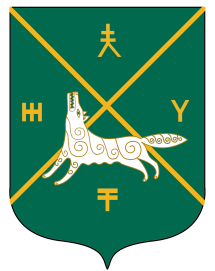 СОВЕТ СЕЛЬСКОГО  ПОСЕЛЕНИЯКУШМАНАКОВСКИЙ  СЕЛЬСОВЕТ   МУНИЦИПАЛЬНОГО РАЙОНА БУРАЕВСКИЙ  РАЙОН        РЕСПУБЛИКИ  БАШКОРТОСТАНКодбюджетной классификации РФНаименование кода группы, подгруппы,  статьи,  подстатьи, элемента,  программы (подпрограммы) кода экономической классификации доходовСумма123Всего3 019 500,00 1000000000 0000 000Налоговые и неналоговые доходы427 000,00 1010000000 0000 000Налог на прибыль, доходы15 000,00 1010200001 0000 110Налог на доходы физических лиц15 000,00 1010201001 0000 110Налог на доходы физических лиц с доходов, источником которых является налоговый агент, за исключением доходов, в отношении которых исчисление и уплата налога осуществляются в соответствии со статьями 227, 227.1 и 228 Налогового кодекса Российской Федерации15 000,001060000000 0000 000Налог на имущество410 000,001060100000 0000 110Налог на имущество физических лиц30 000,001060103010 0000 110Налог на имущество физических лиц, взимаемый по ставкам, применяемым к объектам налогообложения, расположенным в границах поселений30 000,001060600000 0000 110Земельный налог380 000,001060603310 0000 110Земельный налог с организаций, обладающих земельным участком, расположенным в границах сельских  поселений80 000,001060604310 0000 110Земельный налог с физических лиц, обладающих земельным участком, расположенным в границах сельских поселений300 000,001080000000 0000 000Государственная пошлина2 000,001080400001 0000 110Государственная пошлина за совершение нотариальных действий (за исключением действий, совершаемых консульскими учреждениями Российской Федерации)2 000,001080402001 0000 110Государственная пошлина  за совершение нотариальных действий должностными лицами органов местного самоуправления, уполномоченными в соответствии с законодательными актами Российской Федерации на совершение нотариальных действий2 000,002000000000 0000 000Безвозмездные поступления2 592 500,002020000000 0000 000Безвозмездные поступления от других бюджетов бюджетной системы Российской Федерации2 592 500,002021000000 0000 150Дотации бюджетам бюджетной системы Российской Федерации 1 995 300,002021600110 0000 150Дотации бюджетам сельских поселений на выравнивание бюджетной обеспеченности из бюджетов муниципальных районов1 995 300,002023000000 0000 150Субвенции бюджетам бюджетной системы Российской Федерации 97 200,002023511800 0000 150Субвенции бюджетам на осуществление первичного воинского учета на территориях, где отсутствуют военные комиссариаты97 200,002023511810 0000 150Субвенции бюджетам поселений на осуществление первичного воинского учета на территориях, где отсутствуют военные комиссариаты97 200,002024000000 0000 150Иные межбюджетные трансферты500 000,002024999900 0000 150Прочие межбюджетные трансферты, передаваемые бюджетам500 000,002024999910 7404 150Прочие межбюджетные трансферты, передаваемые бюджетам поселений на благоустройство территорий населенных пунктов, коммунальному хозяйству, обеспечению мер пожарной безопасности и осуществлению дорожной деятельности в границах  сельских поселений  500 000,00Кодбюджетной классификации РФНаименование кода группы, подгруппы,  статьи,  подстатьи, элемента,  программы (подпрограммы) кода экономической классификации доходов2023год          2024год1234Всего2 590 700,002 650 700,001000000000 0000 000Налоговые и неналоговые доходы427 000,00434000,001010000000 0000 110Налог на прибыль, доходы20 000,0022 000,001010200001 0000 110Налог на доходы физических лиц20 000,0022 000,001010201001 0000 110Налог на доходы физических лиц с доходов, источником которых является налоговый агент, за исключением доходов, в отношении которых исчисление и уплата налога осуществляются в соответствии со статьями 227, 227.1 и 228 Налогового кодекса Российской Федерации20 000,0022 000,001060000000 0000 000Налог на имущество405 000,00410 000,001060100000 0000 110Налог на имущество физических лиц35 000,0040 000,001060103010 0000110Налог на имущество физических лиц, взимаемый по ставкам, применяемым к объектам налогообложения, расположенным в границах поселений 35 000,0040 000,001060600000 0000 110Земельный налог370 000,00370 000,001060603310 0000 110Земельный налог с организаций, обладающих земельным участком, расположенным в границах сельских  поселений70 000,0070 000,001060604310 0000 110Земельный налог с физических лиц, обладающих земельным участком, расположенным в границах сельских поселений300 000,00300 000,001080000000 0000 000Государственная пошлина2 000,002 000,001080400001 0000 110Государственная пошлина за совершение нотариальных действий (за исключением действий, совершаемых консульскими учреждениями Российской Федерации)    2 000,00   2 000,001080402001 0000 110Государственная пошлина  за совершение нотариальных действий должностными лицами органов местного самоуправления, уполномоченными в соответствии с законодательными актами Российской Федерации на совершение нотариальных действий    2 000,00     2 000,001170000000 0000 000Прочие неналоговые доходы 70 000,00130 000,001170500000 0000 180Прочие неналоговые доходы70 000,00130 000,001170505010 0000 180Прочие неналоговые доходы бюджетов поселений70 000,00130 000,002000000000 0000 000Безвозмездные поступления2 093 700,002 086 700,002020000000 0000 000Безвозмездные поступления от других бюджетов бюджетной системы Российской Федерации2 093 700,002 086 700,002021000000 0000 150Дотации бюджетам бюджетной системы Российской Федерации 1 995 300,001 988 300,002021500110 0000 150Дотации бюджетам поселений на выравнивание уровня бюджетной обеспеченности 1 995 300,001 988 300,002023000000 0000 150Субвенции бюджетам бюджетной системы  Российской Федерации 98 400,0098 400,002023511800 0000 150Субвенции бюджетам на осуществление первичного воинского учета на территориях, где отсутствуют военные комиссариаты98 400,0098 400,002023511810 0000 150Субвенции бюджетам поселений на осуществление первичного воинского учета на территориях, где отсутствуют военные комиссариаты98 400,0098 400,00НаименованиеРзПрЦсрВрСумма12345ВСЕГО3 019 500,00ОБЩЕГОСУДАРСТВЕННЫЕ ВОПРОСЫ01002 422 300,00Функционирование высшего должностного лица субъекта РФ и органа местного самоуправления0102663 500,00Непрограммные расходы01029900000000663 500,00Глава муниципального образования 01029900002030663 500,00Расходы на выплаты персоналу в целях обеспечения выполнения функций государственными (муниципальными)  органами, казенными учреждениями, органами управления государственными внебюджетными фондами01029900002030100663 500,00Функционирование правительства РФ, высших исполнительных органов государственной власти субъектов РФ, местных администраций01041 758 300,00Непрограммные расходы010499000000001 758 300,00Аппарат органов муниципального образования010499000020401 758 300,00Расходы на выплаты персоналу в целях обеспечения выполнения функций государственными (муниципальными)  органами, казенными учреждениями, органами управления государственными внебюджетными фондами010499000020401001 049 500,00Закупка товаров, работ и услугдля обеспечения государственных (муниципальных) нужд0104990002040200439 000,00Иные бюджетные ассигнования01049900002040800269 800,00Резервные фонды 0111500,00Непрограммные расходы01119900000000500,00Резервные фонды местных администраций01119900007500500,00Иные бюджетные ассигнования01119900007500800500,00Другие общегосударственные вопросыНАЦИОНАЛЬНАЯ ОБОРОНА020097 200,00Мобилизационная и вневойсковая подготовка020397 200,00Непрограммные расходы 0203990000000097 200,00Субвенции на осуществление первичного воинского учета на территориях, где отсутствуют военные комиссариаты0203990005118097 200,00Расходы на выплаты персоналу в целях обеспечения выполнения функций государственными (муниципальными)  органами, казенными учреждениями, органами управления государственными внебюджетными фондами0203990005118010097 200,00НАЦИОНАЛЬНАЯ БЕЗОПАСНОСТЬ И ПРАВООХРАНИТЕЛЬНАЯ ДЕЯТЕЛЬНОСТЬ0300100 000,00Обеспечение мер пожарной безопасности0310100 000,00Муниципальная программа «Обеспечение мер  пожарной безопасности»03101500000000100 000,00Подпрограмма «Обеспечение противопожарной безопасности» 03101510000000100 000,00Основное мероприятие «Обеспечение противопожарной безопасности»03101510100000100 000,00Иные межбюджетные трансферты на финансирование мероприятий по благоустройству территорий населенных пунктов, коммунальному хозяйству, обеспечению мер пожарной безопасности, осуществлению дорожной деятельности и охране окружающей среды в границах сельских поселений03101510174040100 000,00Закупка товаров, работ и услуг для обеспечения государственных (муниципальных) нужд03101510174040200100 000,00ЖИЛИЩНО-КОММУНАЛЬНОЕ ХОЗЯЙСТВО0500400 000,00Благоустройство0503400 000,00Муниципальная программа «Формирование комфортной городской среды»05031600000000400 000,00Подпрограмма «Благоустройство»05031640000000400 000,00Основное мероприятие «Благоустройство»05031640100000400 000,00Иные межбюджетные трансферты на финансирование мероприятий по благоустройству территорий населенных пунктов, коммунальному хозяйству, обеспечению мер пожарной безопасности, осуществлению дорожной деятельности и охране окружающей среды в границах сельских поселений05031640174040 400 000,00Закупка товаров, работ и услугдля обеспечения государственных (муниципальных) нужд05031640174040200 400 000,00НаименованиеРзПрЦсрВрсуммасуммаНаименованиеРзПрЦсрВр2023 год2024 год123456ВСЕГО2 590 700,002 650 700,00ОБЩЕГОСУДАРСТВЕННЫЕ ВОПРОСЫ01002 422 300,002 422 300,00Функционирование высшего должностного лица субъекта РФ и органа местного самоуправления0102663 500,00663 500,00Непрограммные  расходы01029900000000663 500,00663 500,00Глава муниципального образования 01029900002030663 500,00663 500,00Расходы на выплаты персоналу в целях обеспечения выполнения функций государственными (муниципальными)  органами, казенными учреждениями, органами управления государственными внебюджетными фондами01029900002030100663 500,00663 500,00Функционирование правительства РФ, высших исполнительных органов государственной власти субъектов РФ, местных администраций01041 758 300,001 758 300,00Непрограммные расходы010499000000001 758 300,001 758 300,00Аппарат органов муниципального образования010499000020401 758 300,001 758 300,00Расходы на выплаты персоналу в целях обеспечения выполнения функций государственными (муниципальными)  органами, казенными учреждениями, органами управления государственными внебюджетными фондами010499000020401001 049 000,001 049 000,00Закупка товаров, работ и услуг для обеспечения  государственных (муниципальных) нужд01049900002040200534 300,00534 300,00Иные бюджетные ассигнования01049900002040800175 000,00175 000,00Резервные фонды0111500,00500,00Непрограммные расходы01119900000000500,00500,00Резервные фонды местных администраций01119900007500500,00500,00Иные бюджетные ассигнования01119900007500800500,00500,00НАЦИОНАЛЬНАЯ ОБОРОНА020098 400,0098 400,00Мобилизационная и вневойсковая подготовка020398 400,0098 400,00Непрограммные расходы0203990000000098 400,0098 400,00Субвенции на осуществление первичного воинского учета на территориях, где отсутствуют военные комиссариаты0203990005118098 400,0098 400,00Расходы на выплаты персоналу в целях обеспечения выполнения функций государственными (муниципальными)  органами, казенными учреждениями, органами управления государственными внебюджетными фондами0203990005118010098 400,0098 400,00Условно утвержденные расходы9999999900000099970 000,00130 000,00НаименованиеЦсрВрСумма1234ВСЕГО3 019 500,00Муниципальная программа «Обеспечение мер пожарной безопасности»1500000000100 000,00Подпрограмма «Обеспечение противопожарной безопасности»1510000000100 000,00Основное мероприятие «Обеспечение противопожарной безопасности»1510100000100 000,00Иные межбюджетные трансферты на финансирование мероприятий по благоустройству территорий населенных пунктов, коммунальному хозяйству, обеспечению мер пожарной безопасности, осуществлению дорожной деятельности и охране окружающей среды в границах сельских поселений1510174040100 000,00Закупка товаров, работ и услуг для  обеспечения государственных (муниципальных) нужд1510174040200100 000,00Муниципальная программа «Формирование комфортной городской среды» 1600000000400 000,00Подпрограмма «Благоустройство»1640000000400 000,00Основное мероприятие «Благоустройство»1640100000400 000,00Иные межбюджетные трансферты на финансирование мероприятий по благоустройству территорий населенных пунктов, коммунальному хозяйству, обеспечению мер пожарной безопасности, осуществлению дорожной деятельности и охране окружающей среды в границах сельских поселений1640174040400 000,00Закупка товаров, работ и услугдля обеспечения государственных (муниципальных)нужд1640174040200400 000,00Непрограммные расходы99000000002 519 500,00Глава муниципального образования 9900002030663 500,00Расходы на выплаты персоналу в целях обеспечения выполнения функций государственными (муниципальными)  органами, казенными учреждениями, органами управления государственными внебюджетными фондами9900002030100663 500,00Аппарат органов муниципального образования99000020401 758 300,00Расходы на выплаты персоналу в целях обеспечения выполнения функций государственными (муниципальными)  органами, казенными учреждениями, органами управления государственными внебюджетными фондами99000020401001 049 000,00Закупка товаров, работ и услугдля обеспечения государственных (муниципальных) нужд9900002040200439 500,00Иные бюджетные ассигнования9900002040800269 800,00Резервные фонды местных администраций9900007500500,00Иные бюджетные ассигнования9900007500800500,00Субвенции на осуществление первичного воинского учета на территориях, где отсутствуют военные комиссариаты990005118097 200,00Расходы на выплаты персоналу в целях обеспечения выполнения функций государственными (муниципальными)  органами, казенными учреждениями, органами управления государственными внебюджетными фондами990005118010097 200,00НаименованиеЦсрВрСуммаСуммаНаименованиеЦсрВр2023 год2024 год12345ВСЕГО2 590 700,002 650 700,00Непрограммные расходы 99000000002 520 700,002 520 700,00Глава муниципального образования 9900002030663 500,00663 500,00Расходы на выплаты персоналу в целях обеспечения выполнения функций государственными (муниципальными)  органами, казенными учреждениями, органами управления государственными внебюджетными фондами9900002030100663 500,00663 500,00Аппарат органов муниципального образования99000020401 758 300,001 758 300,00Расходы на выплаты персоналу в целях обеспечения выполнения функций государственными (муниципальными)  органами, казенными учреждениями, органами управления государственными внебюджетными фондами99000020401001 049 000,001 049 000,00Закупка товаров, работ и услугдля обеспечения государственных (муниципальных) нужд9900002040200534 300,00534 300,00Иные бюджетные ассигнования9900002040800175 000,00175 000,00Непрограммные расходы9900000000500,00500,00Резервные фонды местных администраций9900007500500,00500,00Иные бюджетные ассигнования9900007500800500,00500,00Непрограммные расходы990000000098 400,0098 400,00Субвенции на осуществление первичного воинского учета на территориях, где отсутствуют военные комиссариаты990005118098 400,0098 400,00Расходы на выплаты персоналу в целях обеспечения выполнения функций государственными (муниципальными)  органами, казенными учреждениями, органами управления государственными внебюджетными фондами990005118010098 400,0098 400,00Условно утвержденные расходы	999900000099970 000,00130 000,00НаименованиеВед-воЦсрВрСумма12345ВСЕГО3 019 500,00Администрация3 019 500,00Муниципальная программа «Обеспечения мер пожарной безопасности»7911500000000100 000,00Подпрограмма «Обеспечения противопожарной безопасности»7911510000000100 000,00Основное мероприятие «Обеспечение противопожарной безопасности»7911510100000100 000,00Иные межбюджетные трансферты на финансирование мероприятий по благоустройству территорий населенных пунктов, коммунальному хозяйству, обеспечению мер пожарной безопасности, осуществлению дорожной деятельности и охране окружающей среды в границах сельских поселений7911510174040100 000,00Закупка товаров, работ и услуг для обеспечения государственных (муниципальных) нужд7911510174040200100 000,00Муниципальная программа «Формирование комфортной городской среды»7911600000000400 000,00Подпрограмма «Благоустройство»7911640000000400 000,00Основное мероприятие «Благоустройство»7911640100000400 000,00Иные межбюджетные трансферты на финансирование мероприятий по благоустройству территорий населенных пунктов, коммунальному хозяйству, обеспечению мер пожарной безопасности, осуществлению дорожной деятельности и охране окружающей среды в границах сельских поселений7911640174040400 000,00Закупка товаров, работ и услугдля обеспечения государственных (муниципальных) нужд7911640174040200 400 000,00Непрограммные расходы79199000000002 519 500,00Глава муниципального образования 7919900002030663 500,00Расходы на выплаты персоналу в целях обеспечения выполнения функций государственными (муниципальными)  органами, казенными учреждениями, органами управления государственными внебюджетными фондами7919900002030100663 500,00Аппарат органов муниципального образования79199000020401 758 300,00Расходы на выплаты персоналу в целях обеспечения выполнения функций государственными (муниципальными)  органами, казенными учреждениями, органами управления государственными внебюджетными фондами99000020401001 049 000,00Закупка товаров, работ и услугдля обеспечения государственных (муниципальных) нужд7919900002040200439 500,00Иные бюджетные ассигнования7919900002040800269 800,00Резервные фонды местных администраций7919900007500500,00Иные бюджетные ассигнования7919900007500800500,00Непрограммные расходы 791990000000097 200,00Субвенции на осуществление первичного воинского учета на территориях, где отсутствуют военные комиссариаты791990005118097 200,00Расходы на выплаты персоналу в целях обеспечения выполнения функций государственными (муниципальными)  органами, казенными учреждениями, органами управления государственными внебюджетными фондами791990005118010097 200,00НаименованиеВед-воЦсрВрсуммасуммаНаименованиеВед-воЦсрВр2023год2024год123456ВСЕГО2 590 700,002 650 700,00Администрация2 590 700,002 650 700,00Непрограммные расходы79199000000002 520 700,002 520 700,00Глава муниципального образования 7919900002030663 500,00663 500,00Расходы на выплаты персоналу в целях обеспечения выполнения функций государственными (муниципальными)  органами, казенными учреждениями, органами управления государственными внебюджетными фондами7919900002030100663 500,00663 500,00Аппарат органов муниципального образования79199000020401 758 300,001 758 300,00Расходы на выплаты персоналу в целях обеспечения выполнения функций государственными (муниципальными)  органами, казенными учреждениями, органами управления государственными внебюджетными фондами79199000020401001 049 000,001 049 000,00Закупка товаров, работ и услугдля обеспечения государственных (муниципальных) нужд7919900002040200534 300,00534 300,00Иные бюджетные ассигнования7919900002040800175 000,00175 000,00Резервные фонды местных администраций7919900007500        500,00      500,00Иные бюджетные ассигнования7919900007500800        500,00       500,00Непрограммные расходы791990000000098 400,0098 400,00Субвенции на осуществление первичного воинского учета на территориях, где отсутствуют военные комиссариаты791990005118098 400,0098 400,00Расходы на выплаты персоналу в целях обеспечения выполнения функций государственными (муниципальными)  органами, казенными учреждениями, органами управления государственными внебюджетными фондами791990005118010098 400,0098 400,00Условно утвержденные расходы791999900000099970 000,00130 000,00